December 11, 2019						A-8917498A-2015-2473679COOK & COOK TRANSPORTATION LLC2830 SPRUCE STREET HARRISBURG PA 17109	RE:	A-8917498 - Change in name from KRAIG COOK T/A COOK & COOK TRANSPORTATION, to COOK & COOK TRANSPORTATION LLC.To Whom It May Concern:YOU ARE ADVISED THAT:		Your request for the change of name has been received and reviewed.  The necessary documents have been submitted.  It has been determined that approval is hereby granted.		The records regarding the Certificate of Public Convenience have been changed to stand in the name of COOK & COOK TRANSPORTATION LLC.  		Should you desire that the original Certificate of Public Convenience be endorsed in the name of COOK & COOK TRANSPORTATION LLC, please send your request for an updated certificate and return your original to:			PA Public Utility Commission			Secretary’s BureauOrder Entry/Service Section			400 North Street			Harrisburg, PA  17120If you do not wish to have a different certificate, simply attach this letter and keep this document with your original certificate.							Very truly yours,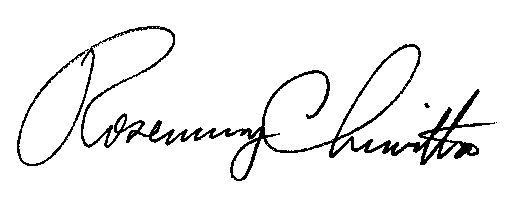 							Rosemary Chiavetta							SecretaryCc: Secretary’s Bureau – File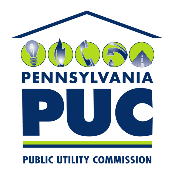  PUBLIC UTILITY COMMISSIONBUREAU OF TRANSPORTATION AND SAFETY400 NORTH STREET, HARRISBURG, PA 17120IN REPLY PLEASE REFER TO OUR FILE